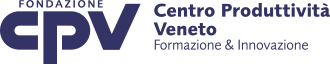 Modulo di interesse Bando DGR 1010/2019per un’”Impresa organizzata e consapevole” Azienda: ___________________________________________________________Sede: ______________________________________________________________Settore: ____________________________________________________________Numero dipendenti: __________________________________________________Persona da contattare: _______________________________________________Telefono/Email: ______________________________________________________ Aree tematiche di interesse: 	Lean ManagementTecnologie 4.0 e trasformazione digitale Internazionalizzazione e innovazione aziendale Competenze trasversali e lavori ibridi Economia circolareAltro:    ________________________________________________________________________________   CPV - FONDAZIONE CENTRO PRODUTTIVITÀ VENETO